Essential Service Verification
COVID-19 virus
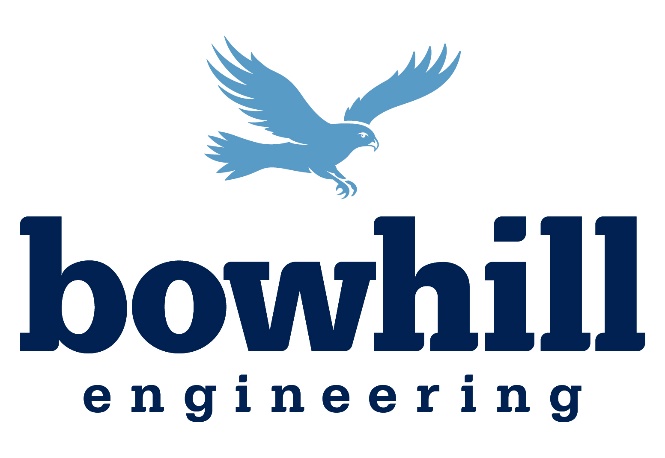 Bowhill Engineering has deemed its workplace to be an essential service, 
by determination that it is not a “Non Essential Business” as defined below:Effective 28/03/2020South Australia - Emergency Management (Non Essential Business and Other Activities) (Covid-19) Direction 2020 – Section 25 of the Emergency Management Act 2004https://www.police.sa.gov.au/__data/assets/pdf_file/0005/880439/Emergency-Management-Non-Essential-Business-and-Other-Activities-COVID-19-Direction-2020_FINAL.pdfTo minimise the risk, we have implemented to following:Employee Return to Work ProtocolVisitor Entry ProtocolAll Employees and staff are remined of good hygiene & social distancing practicesWho is considered to be an 'essential' worker? At a press conference on Tuesday, Mr Morrison said essential workers meant: "it can be essential in a service, whether it's a nurse or a doctor or a schoolteacher, or a public servant who is working tonight to ensure that we can get even greater capacity in our Centrelink offices, working until 8[pm] under the new arrangement in the call centres - these are all essential jobs.”"People stacking shelves - that is essential. People earning money in their family when another member of their family may have lost their job and can no longer earn - that's an essential job."The Premier said a general lock down will be a last resort, as it would cripple the economy. The strong message to our Members is keep working! Civil construction is an essential service.Bowhill Engineering will endeavour to be “business as usual”, will review this status daily and act upon government advice as it is received.